3a.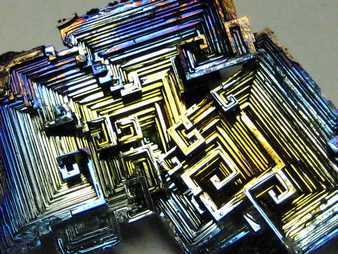 3b.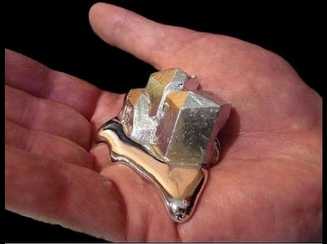 3c.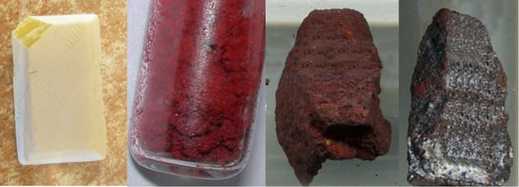 6a.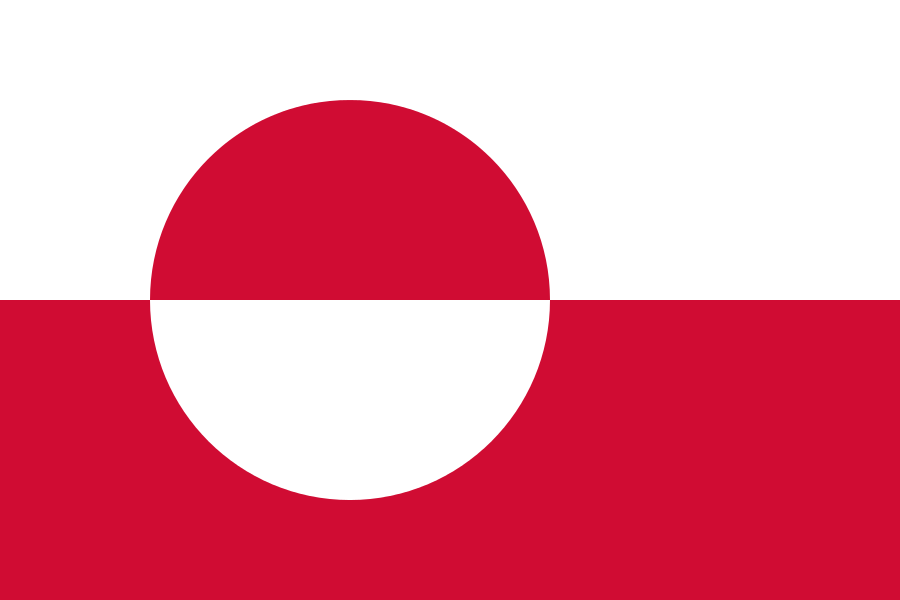 6b.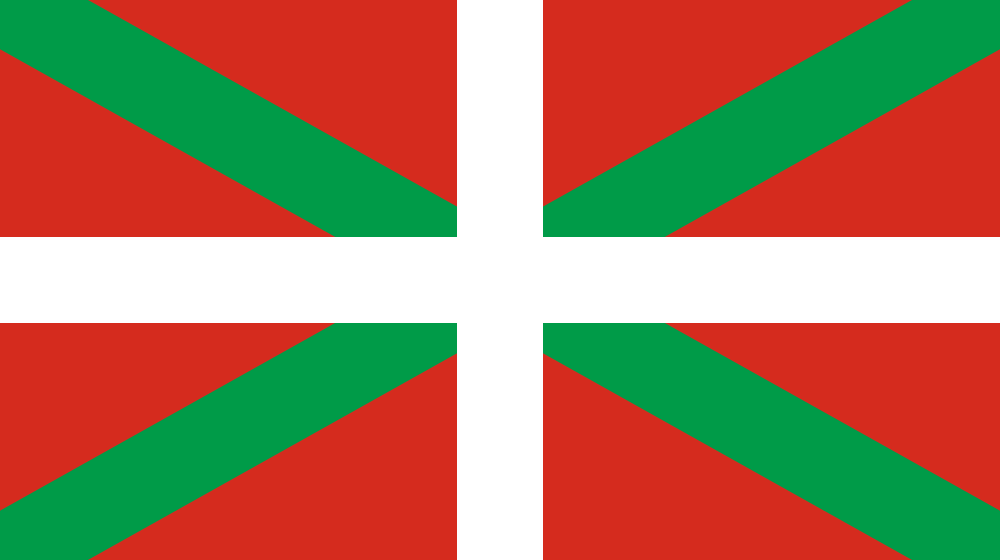 6c.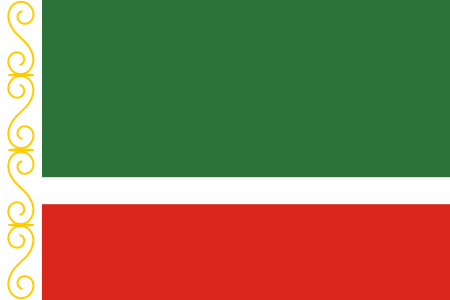 12a.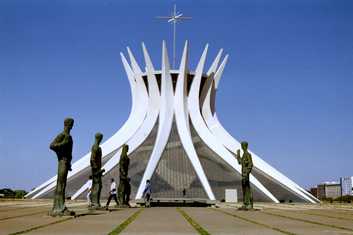 12b.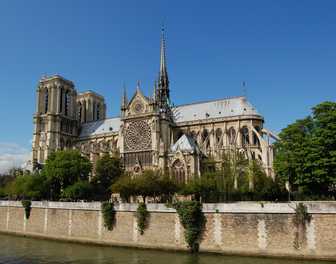 12c.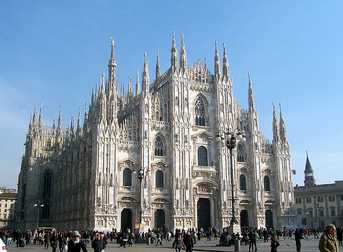 15a.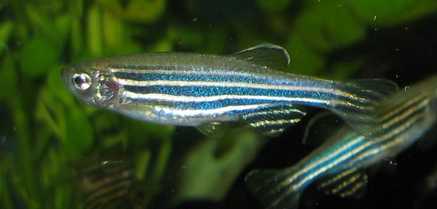 15b.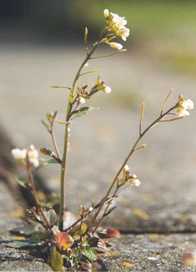 15c.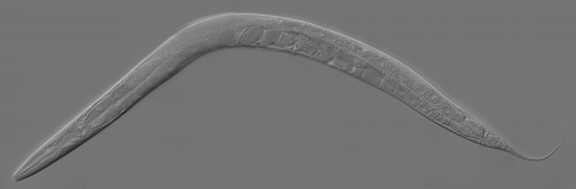 16a.						16b.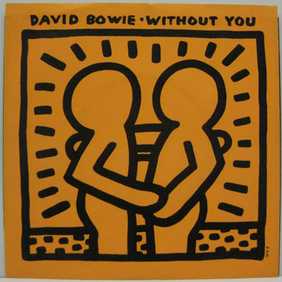 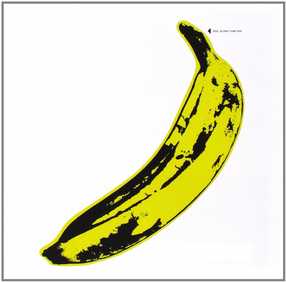 16c.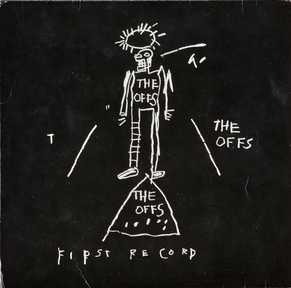 19a.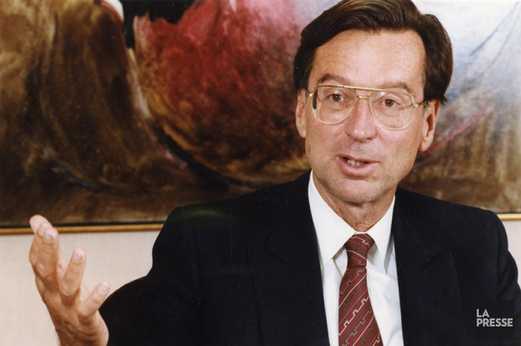 19b.						19c.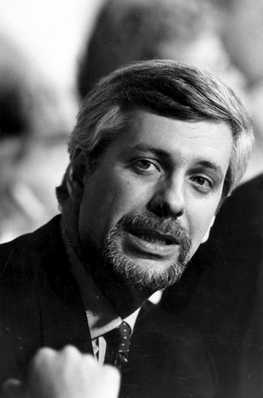 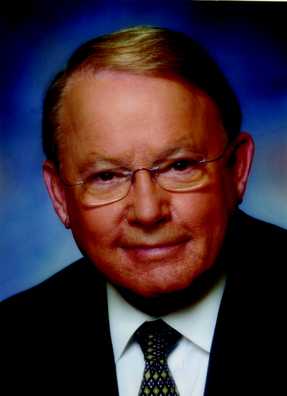 